金陵协和神学院2017年本科招生面试公告我院2017年本科招生考试经过阅卷、复核，并经招生小组认真审核决定，以下考号的考生取得参加面试资格。面试时间：2017年5月20日（星期六）,请于19日来宁报到。面试地点：金陵协和神学院（南京江宁大学城樵歌路100号）（考生来宁面试指引请看附件）具体参加面试考生考号如下：本科一年级面试考生考号：河北省：1713011/1713012/1713013/1713014/1713015/1713016/1713017/1713018/1713019/1713021/1713022/1713023；山西省：1714003/1714004/1714005/1714012/1714014/1714017/1714018；内蒙古：1715014/1715015/1715020/1715023/1715024/1715029/1715030/1715031；辽宁省：1721011/1721012/1721013/1721014/1721016/1721017/1721018/1721019/1721020/1721021/1721022/1721023/1721024/1721025/1721026；吉林省：1722007/1722008/1722009；黑龙江：1723001/1723003 /1723004；山东省：1737041/1737042/1737046/17370481/737049；河南省：1741046/1741048/1741049/1741054/1741055/1741056/1741058/1741059/1741060/1741063/1741071/1741072/1741075/1741080/1741081/1741082/1741092/1741095；江苏省：1732011/1732014/1732015/1732018/1732019/1732020/1732022/1732023/1732024/1732029/1732031/1732034/1732035；浙江省：1733013/1733014/1733016/1733017/1733018；安徽省：1734005/1734006/1734007/1734023；福建省：735007/1735008/11735009；湖南省：1743001；广  西：1745001；云南省：1753017/1753018/1753021/1753023；贵州省：1752008/1752010/1752011；重庆市：1750002/1750005；甘肃省：1762003；新疆区：1765002。本科三年级插班面试考生考号：河北省：1713010；山西省：1714001；内蒙古：1715010；辽宁省：1721008/1721029；吉林省：1722012/1722010；黑龙江：1723007；山东省：1737032；河南省：1741013/1741017/1741023/1741028/1741030/1741032/1741033/1741034/1741036/1741045；江苏省：1732008/1732033；浙江省：1733010/1733009；福建省：1735011/1735012/1735013；安徽省：1734010/1734011/1734012/1734014/1734015/1734017/1734019/1734020/1734021；云南省：1753007/1753014；贵州省：1752002/1752004陕西省：1761002；甘肃省：1762002；重庆市：1750006/1750007；新疆区：1765003/1765001。附注：以下两位考生（即名单中带下划线的）为参加本年度考研成绩较好但未达到研究科录取线的普通高校学历考生，给予直接进入插班预录取名单，不必再次来宁面试体检：1721029（辽宁省）、1753014（云南省）。特此公告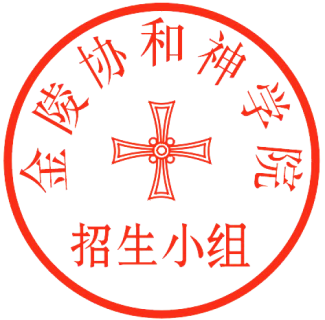  金陵协和神学院招生小组2017年5月8日